	 Reception Class 							  	Wednesday 6th January 2021 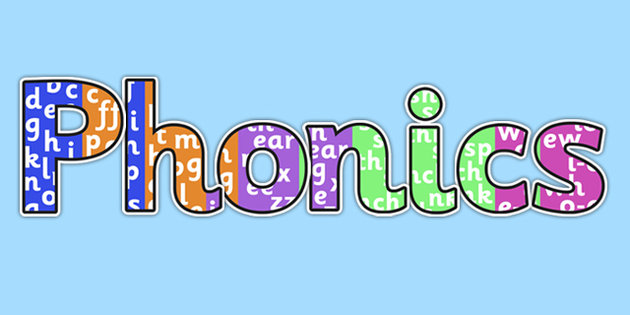 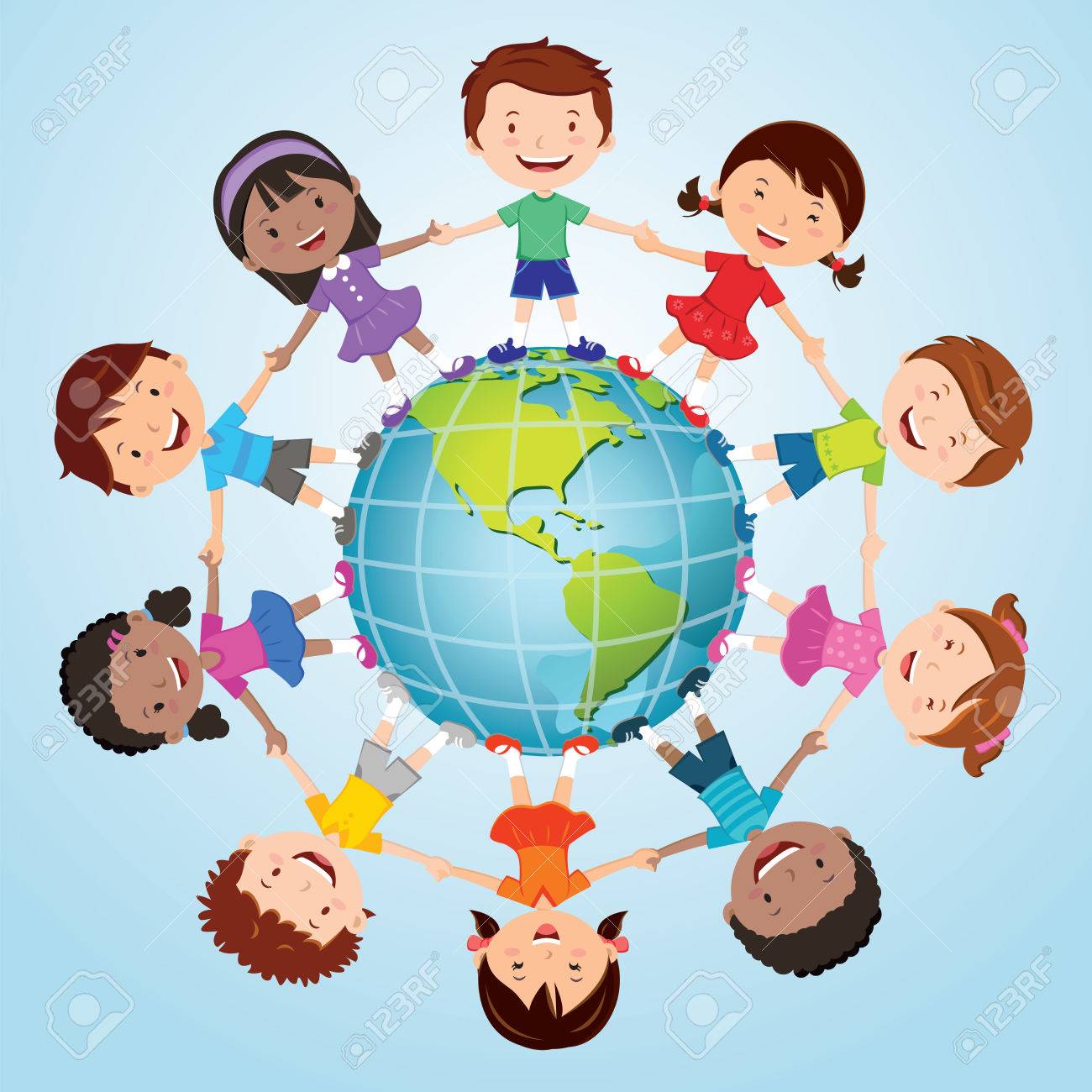 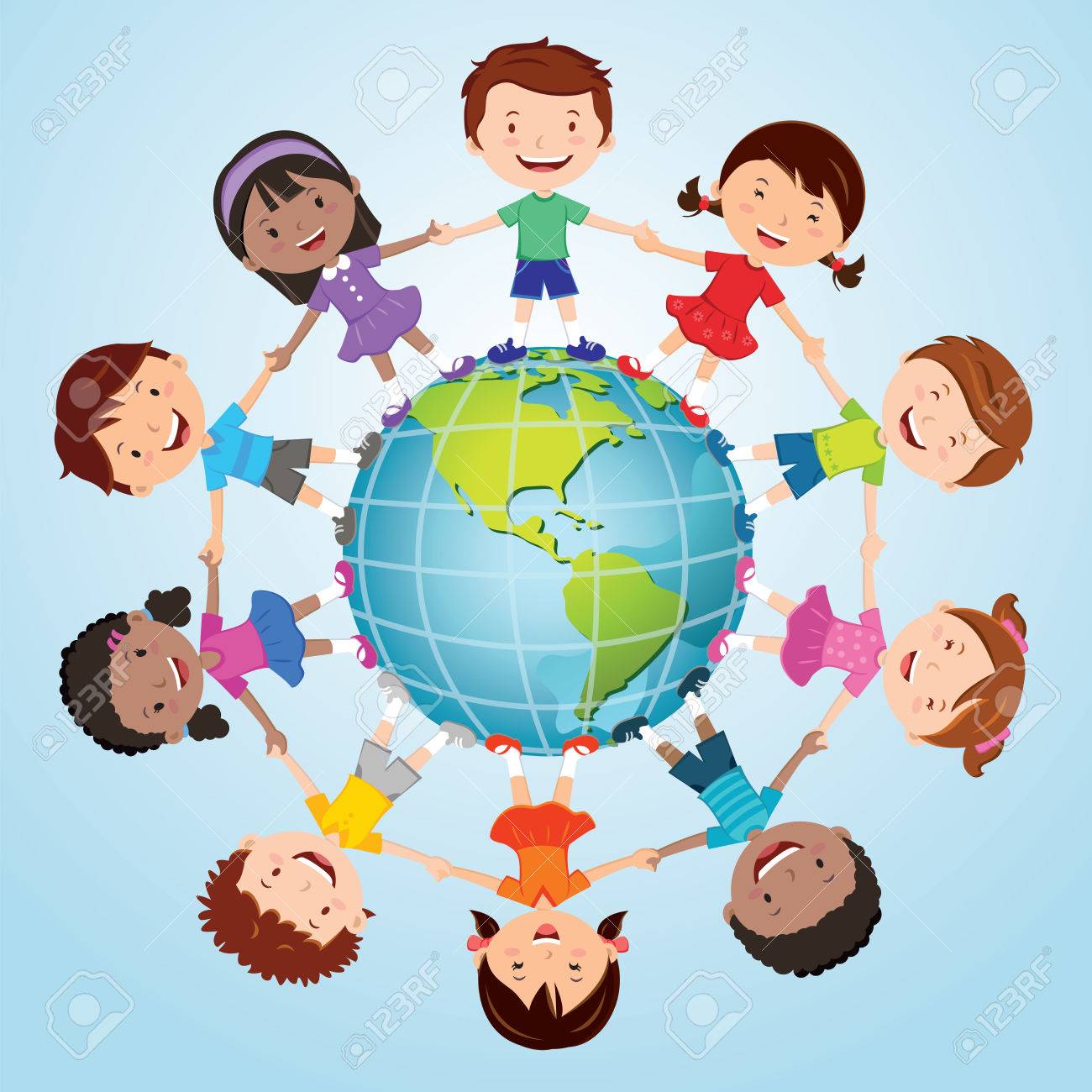 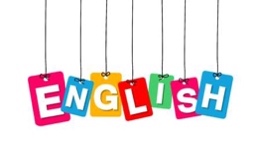 Listen to the story of the Three little pigs. If you have the storybook at homeThe ask an adult to read it to you. If not watch the story on the internet using the link Link below. https://www.youtube.com/watch?v=QLR2pLUsl-YHave a go at answering these questions:How many pigs were there? Where did they live? Who did they live with? Where did they go? Who did their mother warn them about? What did they do after they had left their mothers house? What materials did they make their houses out of? Which house did you think was best and why? 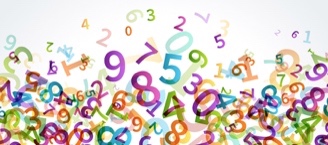 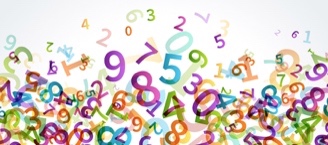 Complete the ICT game. You have to compare sizes using mathematical language. https://www.topmarks.co.uk/early-years/lets-compareOr Find some cuddly toys and order them from smallest to biggest. Expressive Arts and Design 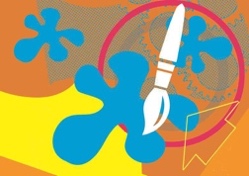 Look through the recycling for empty boxes, tubes, bottle tops etc. You will also need some sticky tape. Can you build a home for one of the pigs? Remember to include a door and some windows. Take a picture of it as we would love to see if when you return to school. shipwiththinchiplongshellchopshedsong